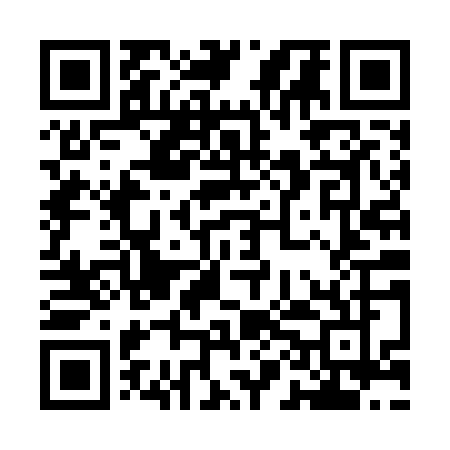 Prayer times for Nashville Center, Minnesota, USAMon 1 Jul 2024 - Wed 31 Jul 2024High Latitude Method: Angle Based RulePrayer Calculation Method: Islamic Society of North AmericaAsar Calculation Method: ShafiPrayer times provided by https://www.salahtimes.comDateDayFajrSunriseDhuhrAsrMaghribIsha1Mon3:495:391:215:289:0310:532Tue3:505:401:215:289:0310:523Wed3:515:401:225:289:0310:524Thu3:525:411:225:289:0210:515Fri3:535:421:225:289:0210:516Sat3:545:421:225:289:0210:507Sun3:555:431:225:289:0110:498Mon3:565:441:225:289:0110:489Tue3:575:451:235:289:0010:4710Wed3:585:451:235:289:0010:4611Thu4:005:461:235:288:5910:4512Fri4:015:471:235:288:5910:4413Sat4:025:481:235:288:5810:4314Sun4:045:491:235:288:5710:4215Mon4:055:501:235:278:5710:4116Tue4:065:501:235:278:5610:4017Wed4:085:511:235:278:5510:3918Thu4:095:521:245:278:5410:3719Fri4:105:531:245:278:5410:3620Sat4:125:541:245:278:5310:3521Sun4:135:551:245:268:5210:3322Mon4:155:561:245:268:5110:3223Tue4:165:571:245:268:5010:3024Wed4:185:581:245:268:4910:2925Thu4:195:591:245:258:4810:2726Fri4:216:001:245:258:4710:2627Sat4:236:011:245:258:4610:2428Sun4:246:021:245:248:4510:2229Mon4:266:031:245:248:4410:2130Tue4:276:041:245:238:4210:1931Wed4:296:051:245:238:4110:17